Care Support WorkersTo provide the highest standard of care and support in accordance with the ethos of the organisation, national policy, HIQA Standards and legislation.  To support Service Users to reach their potential, by providing care & support based on their assessed needs.To build a positive relationship with all stakeholders, with the central focus being a person centred, safe and effective service.To report to the Team Leader/Social Care Leader daily.To respond efficiently and effectively in accordance with the organisational policies and procedures and HSE/HIQA Guidance regarding medication management, risk management, positive behaviour support, health and safety, fire safety, complaints, safeguarding, restrictive practices, incidents and accidents.To take responsibility for ensuring your own professional development, this will include ensuring that the Team Leader or Social Care Leader carries out supervision with you on a monthly basis.Roles and Responsibilities (Operational)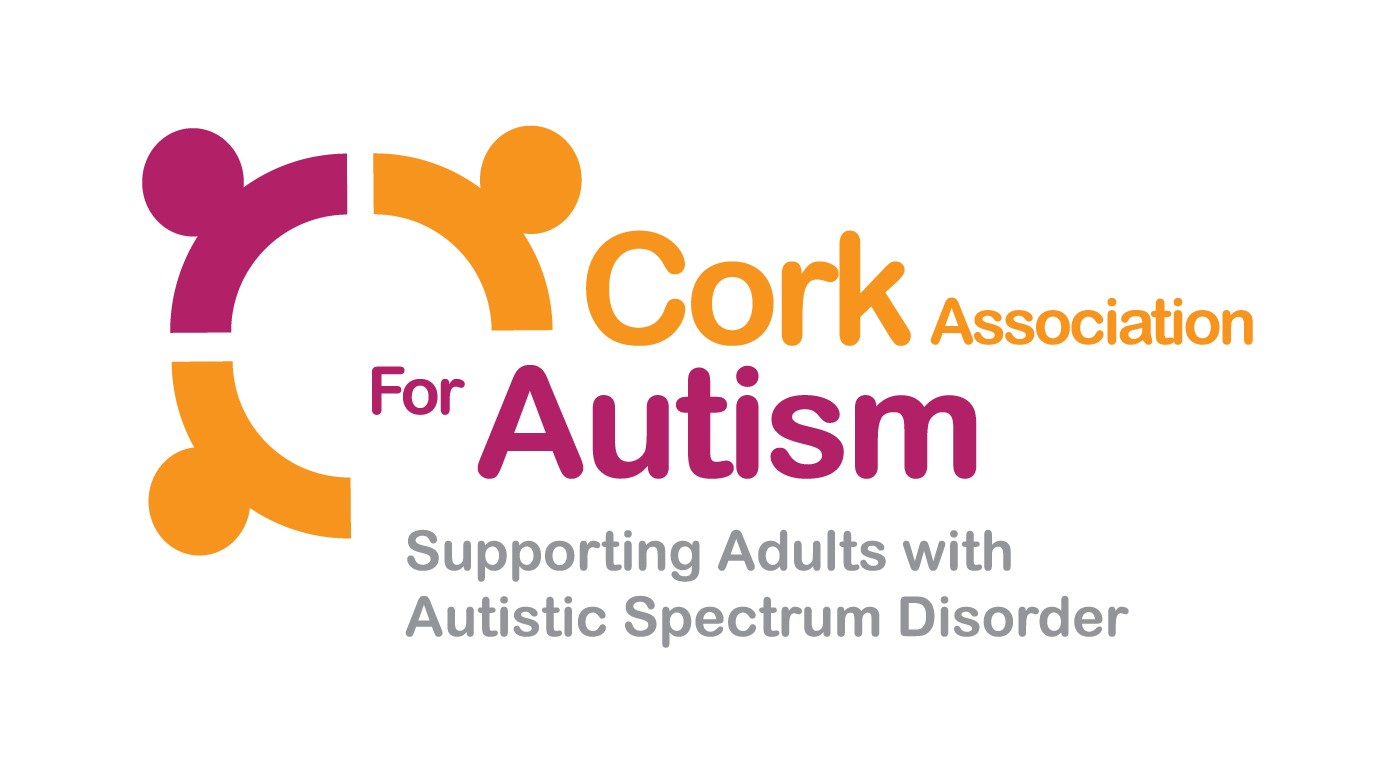 